Questionnaire UNSS Handball 2022/202314. Sous chaque image, retrouve la bonne gestuelle.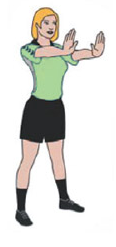 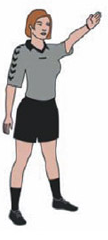 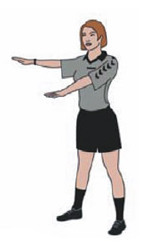 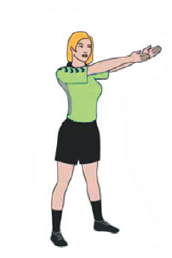 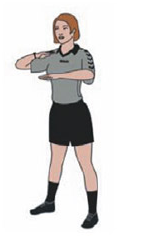 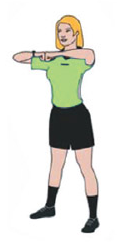 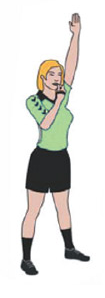 Reprise de dribble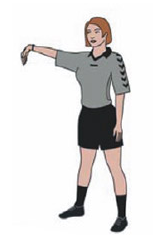 Marcher ou 3 secondesButCeinturer, pousser, retenirRenvoi du gardien, zoneRemise en jeu (touche)Direction du jeuNon-respect des 3 mètres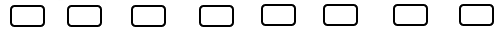 Entoure le ou les terrains lorsque les arbitres sont bien placés.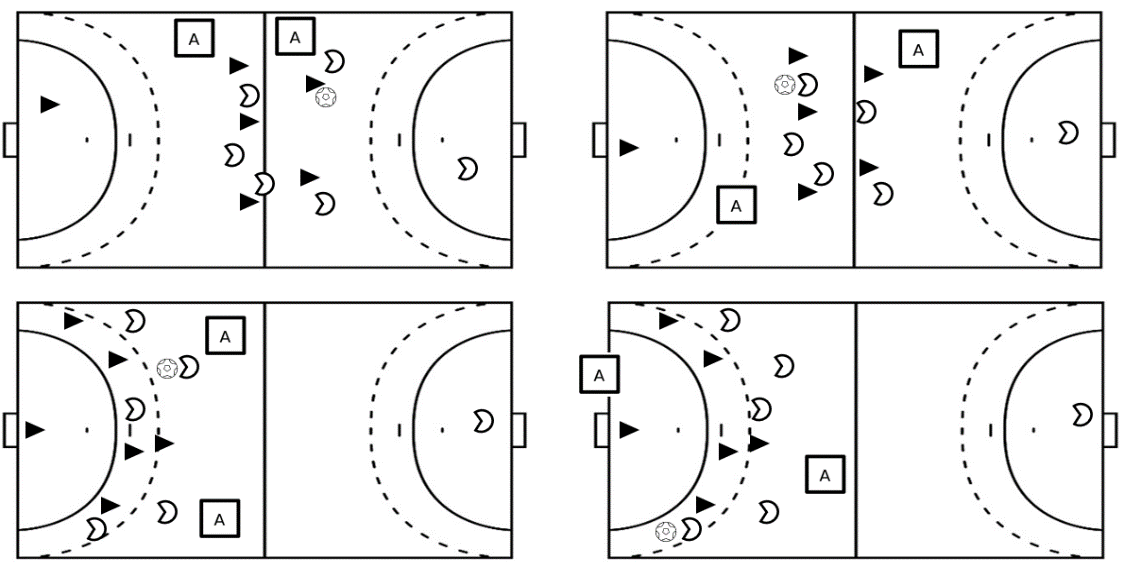 